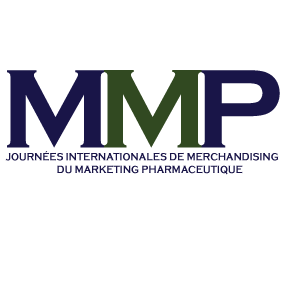 DOSSIER DE CANDIDATUREMERCI DE RETOURNER CE DOSSIER DÛMENT REMPLI1 dossier déposé dans une catégorie = 1 inscription Date de Dépôt des dossiers du 1 janvier 2021  au 28 Février 2021Inscription en ligne impérative pour valider votre candidature !Chaque dossier pour toutes les catégories ne doit pas dépasser les 10 pages (word,pdf ou ppt)+ une vidéo de 30s maximum  présentant le projet et qui sera diffusée lors de la remise des prix. Vous  pouvez joindre à votre dossier des photos, des chiffres, des communiqués de presse NB/ Selon la catégorie choisie le dossier de candidature doit  contenir (+ ou -) les informations ci-dessous présentées.      J’ai lu et approuvé  le règlement du Prix de l’officine MMP 2021      I-Informations sur le candidat Raison social  :………………………………………………………………………………………………………………………………..Adresse :…………………………………………………………..Téléphone :…………………………………………………………….Nom du responsable (vis è vis) du dépôt de la candidature :……………………………………………………………….Fonction :…………………………………………………………………………………………………………………………………………E-mail :………………………………………………………………………….GMS :…………………………………………………………Secteur d’activité :……………………………………………………..……………………………………………………………………….II-Types de catégories 1-Je pose ma candidature pour la catégorie (cocher une catégorie, un dossier par catégorie) :        Meilleure aménagement intérieur                                     Meilleure recherche académique                                         Meilleure vitrine & Façade                                                   Prix de jury        Meilleur logiciel        Meilleur site web         Meilleure collaboration pharmacie             & Laboratoire pharmaceutique    2- Je candidate en tant que :     Agence          laboratoire pharmaceutique           Pharmacie             Fournisseur (service/Produit)    III- Description du projet DESCRIPTIF SUCCINCT DU PROJET (Date de réalisation, service /produit /  étude…….) :………………………………………………………………………………………………………………………………………………………………….…………………………………………………………………………………………………………………………………………………………………………………….…………………………………………………………………………………………………………………………………………………………………………………….…………………………………………………………………………………………………………………………………………………………………………………..………………………………………………………………………………………………………………………………………………………………………………… ……………………………………………………………………………………………………………………………………………………………………………………………………………………………………………………………………………………………………………………………………………………………………en tenant compte des critères de sélection de votre catégorie sur www. merchandising-marketingpharmaceutique.com CONTEXTEProblématique(s) et/ou objectifs  recherchés ………………………………………………………………………………………………………………………………………………………………….………………………………………………………………………………………………………………………………………………………………….………………………………………………………………………………………………………………………………………………………………….……………………………………………………………………………………………………………………………………………………………………………………………………………………………………………………………………………………………………………………………………………………………………………………………………………………………………………………………………………………………………..………………………………………………………………………………………………………………………………………………………………..………………………………………………………………………………………………………………………………………………………………… 2.  Développement  et  exécution des dispositifs relatifs au projet *Dates de réalisation…………………………………………………………………………………………………………………………………………………………………….*Principales étapes……………………………………………………………………………………………………………………………………………………………………….………………………………………………………………………………………………………………………………………………………………………………………………………………………………………………………………………………………………………………………………………………...………………………………………………………………………………………………………………………………………………………………………*Ressources  humaines  engagées   (en interne et/ou appui de services externes)………………………………………………………………………………………………………………………………………………………………………………………………………………………………………………………………………………………………………………………………….……………………………………………………………………………………………………………………………………………………………….*Budget  estimatif pour toute l’action ………………………………………………………………………………………………………………………………………………………………….………………………………………………………………………………………………………………………………………………………………….……………………………………………………………………………………………………………………………………………………………………………………………………………………………………………………………………………………………………………………………………FACTEURS  CLÉS  DE  SUCCÈ…………………………………………………………………………………………………………………………………………………………….……………………………………………………………………………………………………………………………………..............................………………………………………………………………………………………………………………………………………………………………….………………………………………………………………………………………………………………………………………………………………….…………………………………………………………………………………………………………………………………………………………………PARTENAIRE(S) ENGAGÉ(S) DANS  LE PROJET …………………………………………………………………………………………………………………………………………………………….……………………………………………………………………………………………………………………………………………………………..............................................................................................................................................................…………………………………………………………………………………………………………………………………………………………….RÉSULTATSRésultats quantitatifs (avec si possible la dimension ROI) …………………………………………………………………………………………………………………………………………………………………………………………………………………………………………………………………………………………………………………………………….………………………………………………………………………………………………………………………………………………………………….……………………………………………………………………………………………………………………………………………………………………………………………………………………………………………………………………………………………………………………………………2. Résultats qualitatifs, retours d’expérience enseigne/clients………………………………………………………………………………………………………………………………………………………………….…………………………………………………………………………………………………………………………………………………………………………………….…………………………………………………………………………………………………………………………………………………………………………………….NB/Vous pouvez utiliser tous les éléments et supports (vidéos,photos,témoignages,chiffre….….. )qui  peuvent          valoriser votre candidature dans la catégorie choisie et projet présenté